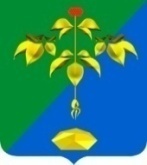 АДМИНИСТРАЦИЯ  ПАРТИЗАНСКОГО ГОРОДСКОГО ОКРУГА ПРИМОРСКОГО КРАЯП О С Т А Н О В Л Е Н И Е29 марта 2021 г.                                                                                       № 457 - па Руководствуясь Федеральным законом от 21 декабря 2001 года             № 178-ФЗ «О приватизации государственного и муниципального имущества»,  Положением «О порядке управления и распоряжения муниципальной собственностью», утвержденным решением Думы Партизанского городского округа от 29 февраля 2008года № 514, Положением «О порядке и условиях приватизации муниципального имущества Партизанского городского округа», утвержденным Думой Партизанского городского округа 30 июля 2012 года № 435, на основании статей 29, 32 Устава Партизанского городского округа администрация Партизанского городского округаПОСТАНОВЛЯЕТ:Внести изменения в отчет «О результатах приватизации муниципального имущества Партизанского городского округа за 2020 год», утвержденный постановлением администрации Партизанского городского округа 10 марта 2021 года № 353-па изложив его в новой редакции (прилагается).	  2.     Контроль за исполнением настоящего постановления  возложить на первого заместителя главы администрации Партизанского городского округа М.Ю.Селютина. Глава городского округа                                                                   О.А.Бондарев                                                                                            УТВЕРЖДЕНпостановлением администрацииПартизанского городского округа                                                                                              от 29.03.2021г. № 457-паОТЧЕТо результатах приватизации муниципального имущества Партизанского городского округа за 2020 год____________О внесении изменений в постановление администрации Партизанского городского округа от 10 марта 2021 года № 353-па «Об утверждении отчета о результатах приватизации муниципального имущества Партизанского городского округа за 2020 год»№п\пНаименованиеСпособ приватизацииСрокЦена сделки приватизации(тыс.руб.)1Нежилые помещения (этаж 1, номера на поэтажном плане 1 -3), общей площадью 32,1 кв.метров, расположенные по адресу: Приморский край, г.Партизанск,ул.В.П.Мирошниченко, д.17а.аукцион, продажа посредством публичного предложенияпризнаны несостоявшимися из-за отсутствия заявок02Нежилые помещения (этаж: 1, номера на поэтажном плане 1-17, 19-23), общей площадью 285,3 кв.метров, расположенные по адресу: Приморский край, г.Партизанск, ул.Ленинская, д.3.аукцион признан несостоявшимся из-за отсутствия заявок03Нежилые помещения (этаж: 1,2, номера на поэтажном плане  1 этаж (1-8), 2 этаж (1-6), общей площадью 119,4 кв.метров,  расположенные по адресу: Приморский край, г.Партизанск, ул.К.Коренова, д.25.аукцион,продажа посредством публичного предложениярешение о приватизации не принималось 04Нежилые помещения (этаж:1, номера на поэтажном плане 1-8), общей площадью 49,2 кв.метров, расположенные по адресу: Приморский край, г.Партизанск, с.Углекаменск, ул.Калинина, д.7.аукцион,продажа посредством публичного предложенияпризнаны несостоявшимися из-за отсутствия заявок0            ИТОГО0